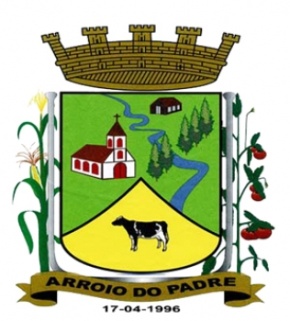 PREFEITURA DE ARROIO DO PADRE                                                                                    ESTADO DO RIO GRANDE DO SUL                                                                                GABINETE DO PREFEITO                                                                        Lei 1.375, de 07 de Agosto de 2013   Autoriza o Município de Arroio do Padre, Poder Executivo a realizar a abertura de Crédito Adicional Suplementar no Orçamento Municipal de 201        O Prefeito Municipal de Arroio do Padre, Sr. Leonir Aldrighi Baschi, faz saber que a Câmara Municipal de Vereadores aprovou e eu sanciono e promulgo a seguinte Lei,Art. 1° Fica autorizado o Município de Arroio do Padre, Poder Executivo a realizar abertura de Crédito Adicional Suplementar no Orçamento do Município para o Exercício de 2013, no seguinte programa de trabalho e respectiva categoria econômica e conforme a quantia indicada: 05 – Secretaria de Saúde e Desenvolvimento Social                                                                                                     03 – Fundo Municipal de Assistência Social – Rec. Próprios                                                                                           08 – Assistência Social                                                                                                                                                 244 – Assistência Comunitária                                                                                                                                        0110 – Assistência Social a Carentes                                                                                                                                2.038 – Manutenção do CRAS                                                                                                            4.4.90.52.00.00.00.00 – Equipamentos e Material Permanente. R$ 1.464,00 (um mil e quatrocentos e sessenta e quatro reais)                                                                                                                                          Fonte de Recurso: 0001 – LivreArt. 2º Servirão de Cobertura para o Crédito Adicional Suplementar de que trata o art. 1º desta Lei, recursos provenientes da redução da seguinte dotação orçamentária.05 – Secretaria de Saúde e Desenvolvimento Social03 – Fundo Municipal de Assistência Social – Rec. Próprios08 – Assistência Social244 – Assistência Comunitária0110 – Assistência Social a Carentes2.038 – Manutenção do CRAS3.3.90.39.00.00.00.00 – Outros Serviços de Terceiros – Pessoa Jurídica. R$ 1.464,00 (um mil, quatrocentos e sessenta e quatro reais)Fonte de Recurso: 0001 – LivreArt. 3° Esta Lei entra em vigor na data de sua publicação.               Arroio do Padre , 07 de agosto  de 2013 Visto TécnicoLoutar PriebSecretário de Administração, Planejamento,Finanças, Gestão e Tributos                                                                            Leonir Aldrighi Baschi         Prefeito Municipal